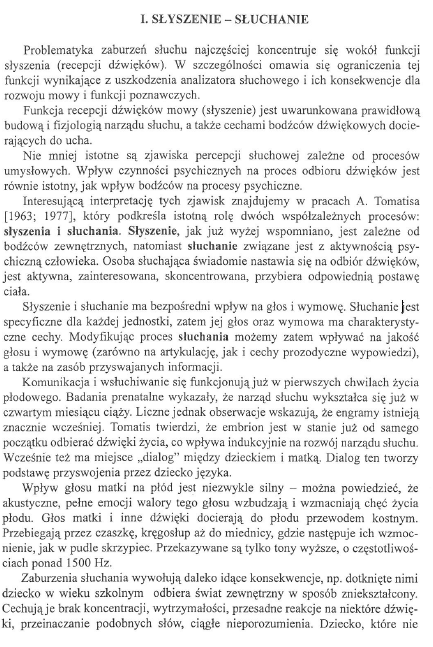 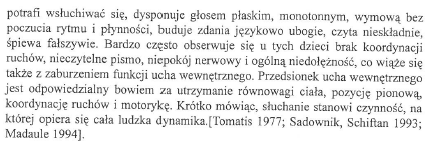 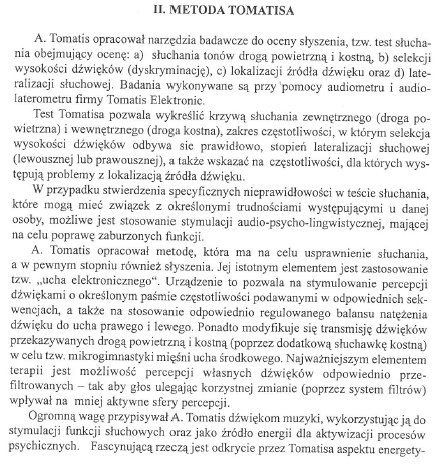 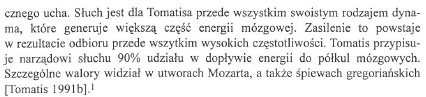 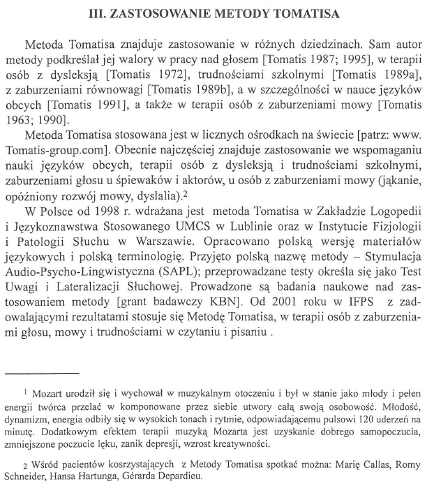 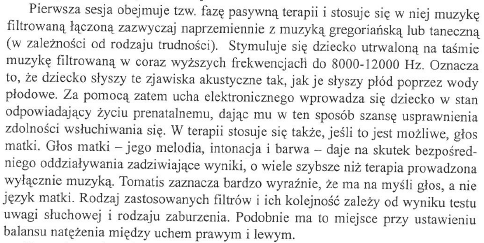 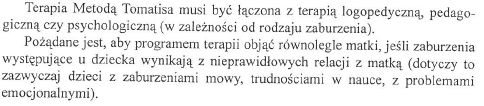 Zdzisław M. Kurkowski „Stymulacja audio-psycho-lbingwistyczna - Metoda Tomatisa”. Audiofonologia Tom XIX 2001r. 
Zakład Logopedii i Językoznawstwa Stosowanego UMCS, Lublin. 
Klinika Zaburzeń Głosu i Mowy, Instytut Fizjologii i Patologii Słuchu, Warszawa.